Country                       	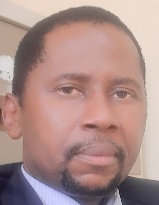 Insert photo of CCName: Sesupo Labby LesoleFunction: Country Coordinator (CC) Organisation: Ministry of Education and Skills DevelopmentTel: +267 73148188Skype: Website: Name: Nonofho Mogopodi JamboFunction: Assistant CCOrganisation: Ministry of Education and Skills DevelopmentE-mail: nmogopodi@yahoo.com vttnnnnnnTel: Skype: Website: Organization and Number of Staff:    The entire Ministry has a population of more than 30 thousand however not all are aware of GLOBE. The program has since been introduced to Technical CollegesFunding by: Ministry of Basic Education Cooperating Organizations/Individuals: Children in the WildernessEnko International SchoolGLOBE Schools: 71 schools GLOBE Protocol Areas: 1, clouds cover2. land cover3. treesNumber of Schools Reporting Data over Past Year:Program Implementation, International Cooperation in GLOBE Network, and Activities over Past Year (categorized by GLOBE Strategic Plan 2018-2023 Goals):EducationIn November 2023 a joint workshop was conducted with children in the Wilderness in Kasane.  It was highly accepted and some went in to online training.ScienceDuring school visits some science teachers were taken through the programme and they were able to train online.CommunityTechnologyThe Botswana government is expected to roll down the computer distribution to students at lower classes, Junior Secondary School. CommunicationsThe Ministry of Education is sluggish in taking this programme seriously. However several meetings were conducted to iron out some of the challenges.  Plans and Ideas for Next Year:To have the programmed launchedTo have the programme introduced in technical collegesTo connect and take GLOBE to private schools To have more community projects